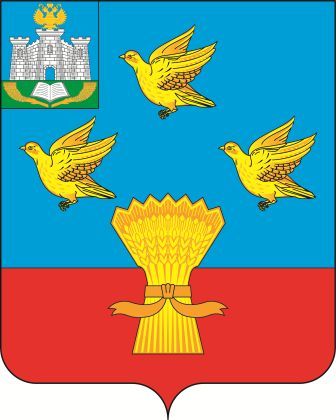 РОССИЙСКАЯ ФЕДЕРАЦИЯОРЛОВСКАЯ ОБЛАСТЬ АДМИНИСТРАЦИЯ ЛИВЕНСКОГО  РАЙОНА ПОСТАНОВЛЕНИЕ __________________________	______г. ЛивныО внесении изменений в постановление администрации Ливенского района от 10 ноября . № 341 «Об утверждении примерного положения об оплате труда работников муниципальных общеобразовательных организаций Ливенского района»На основании постановления Правительства Орловской области от 12     августа 2011 года N 267 "Об утверждении Примерного положения об оплате труда работников государственных образовательных учреждений Орловской области", в целях исполнения Указа Президента Российской Федерации от 7 мая 2012 года  №597 «О мероприятиях по реализации государственной социальной политики», дальнейшего обеспечения социальной поддержки и материального                   стимулирования работников государственных образовательных организаций    Орловской области Правительства Орловской области постановляет:1. Внести в постановление администрации Ливенского района от 10 ноября 2011 года № 341 «Об утверждении примерного положения об оплате труда работников муниципальных общеобразовательных организаций Ливенского района» (в редакции постановлений администрации Ливенского района от 18 октября 2012 года № 306, от 28 декабря 2012 года №396, от 15 апреля 2013 года №135, от 26 апреля 2013 года №150, от 23 декабря 2013 года №475, от 3 апреля 2014 года №129, от 6 июня 2014 года №188, от  1 июля 2016 года №311, от 15 марта 2017 года №102, от 26 февраля 2018 года №81, от 25 апреля 2018 года №158, от 3 мая 2018 года №164, от 15 мая 2018 года №178, от 06 ноября 2018 года №405, от 17 октября 2019 года №350, от 26 ноября 2020 года №412, от 29 июля 2021 года №277, от 18 августа 2021 года №301) следующие изменения:1) В пункте 5 слова «Дьяконова Л.А» исключить:2) В приложении:а)  пункт 7 изложить в следующей редакции:«7. Для работников, указанных в пункте 1 настоящего Положения, базовая единица устанавливается в размере:12500 рублей – для педагогических работников, реализующих программы дошкольного образования образовательных организаций всех типов;11000 рублей – для педагогических работников образовательных организаций, осуществляющих образовательную деятельность, за исключением указанных в абзаце втором настоящего пункта;медицинского персонала образовательных организаций;          10000 рублей – для руководителей образовательных организаций, руководителей структурных подразделений, специалистов, рабочих и служащих образовательных организаций».         б) в пункте 13 слова «педагогических образовательных организаций» заменить словами «образовательных организаций».3)В приложении 1 к Примерному положению об оплате труда работников муниципальных общеобразовательных организаций Ливенского района (далее – Примерное положение):а) пункт 3 изложить в новой редакции:«3. Базовая ставка педагогических работников образовательной организации определяется по формуле:Об = Б × Кк1 × Ксп1, где Об – базовая ставка за норму часов педагогической работы в неделю (для образовательных организаций среднего профессионального образования – за норму учебной нагрузки в год);Б – базовая единица;Кк1 – коэффициент квалификации;Ксп1 – коэффициент специфики работы (при наличии двух и более оснований общий размер коэффициента специфики работы определяется умножением коэффициентов по имеющимся основаниям).»;б) пункт 4 изложить в новой редакции: «4. Значения коэффициентов квалификации и специфики работы приведены в таблицах 2 и 3.»;в)  таблицу 2 изложить в новой редакции:«Таблица 2Коэффициенты квалификации (Кк1)г)  таблицу 3 признать утратившей силу;д) таблицу 4 изложить в новой редакции:«Таблица 3Коэффициенты специфики работы (Ксп1)4) Приложение 2 к Примерному положению изложить в новой редакции согласно приложению 1 к настоящему постановлению.5) Приложение 3 к Примерному положению изложить в новой редакции согласно приложению 2 к настоящему постановлению.6) В приложении 6 к Примерному положению пункт 18 изложить в следующей редакции:«18. Отдельным категориям работников устанавливаются доплаты в размере:500 рублей в месяц:а) работникам образовательных организаций, имеющим государственные награды Российской Федерации, награждённым нагрудным знаком «Почётный работник общего образования Российской Федерации», нагрудным знаком «Почетный работник сферы образования Российской Федерации», нагрудным знаком «Почётный работник воспитания и просвещения Российской Федерации»;б) наставникам молодых специалистов на период не более трёх лет по каждому молодому специалисту; 2) 1000 рублей в месяц:а) педагогическим работникам, имеющим почётное звание «Заслуженный учитель СССР», «Заслуженный преподаватель СССР», «Заслуженный учитель Российской Федерации», «Заслуженный преподаватель Российской Федерации», «Заслуженный учитель», «Заслуженный преподаватель» союзных республик, входивших в состав СССР, «Заслуженный работник физической культуры» и другие звания СССР, Российской Федерации и союзных республик, входивших в состав СССР, установленные для работников различных отраслей, название которых начинается со слова «Заслуженный» при условии соответствия почётного звания профилю организации, а педагогических работников – профилю педагогической деятельности или преподаваемых дисциплин;3) 2000 рублей в месяц;а) педагогическим работникам, имеющим почётное звание «Народный учитель» и другие почётные звания СССР, Российской Федерации и союзных республик, входивших в состав СССР, установленные для работников различных отраслей, название которых начинается со слов «Народный», при условии соответствия почётного звания профилю организации, а педагогических работников – профилю педагогической деятельности или преподаваемых дисциплин;б) работникам, имеющим учёную степень доктора наук по профилю образовательной организации или педагогической деятельности (преподаваемых дисциплин), за исключением образовательных организаций дополнительного профессионального образования.»7) В приложении 7:а) таблицу 1 изложить в новой редакции:б) пункт 4 изложить в новой редакции:«4) средств оплаты труда на выплаты стимулирующего характера, которые определяются в размере до 15 процентов средств, предусмотренных на оплату ставок (окладов) заработной платы.»2. Рекомендовать руководителям общеобразовательных организаций Ливенского района внести соответствующие изменения в положения об оплате труда. 3. Управлению организационной контрольной и кадровой работы администрации Ливенского района (Н.А. Болотская) обнародовать настоящее постановление на официальном сайте администрации Ливенского района Орловской области в информационно-телекоммуникационной сети «Интернет».4. Настоящее постановление вступает в силу с 1 сентября 2022 года.5. Контроль за исполнением настоящего постановления возложить на заместителя главы администрации района по социально - экономическим вопросам.Временно исполняющий полномочия главы 	В.А. ФирсовЛивенского районаПриложение 1 к постановлениюадминистрации Ливенского районаОт ___________2022 г. № _____Приложение 2к примерному положениюоб оплате труда работниковмуниципальных общеобразовательныхорганизаций Ливенского районаПорядок установления должностных окладов и другие условия оплаты труда руководителей, заместителей руководителей, главных бухгалтеров, специалистов и служащих образовательных организацийДолжностные оклады руководителей образовательных организаций, руководителей структурных подразделений образовательной организации устанавливаются исходя из отнесения организаций к группам по оплате труда руководителей и руководящих работников в зависимости от объёма и сложности выполняемых работ.Показатели и порядок отнесения организаций к группам по оплате труда руководителей и руководящих работников определяются согласно приложению 5 к настоящему Положению.Должностные оклады заместителей руководителей и главных бухгалтеров образовательных организаций устанавливаются руководителем образовательной организации на 10 – 20% ниже должностных окладов руководителей этих организаций в соответствии с уровнем квалификации без учёта коэффициентов специфики. Виды и размеры коэффициентов специфики для расчёта должностных окладов заместителей руководителей и главных бухгалтеров образовательных организаций определяются руководителем образовательной организации персонально по каждому из заместителей руководителей и главных бухгалтеров.Должностные оклады руководителей образовательных организаций, руководителей структурных подразделений образовательной организации определяются по следующей формуле: Од = Б х Крс х Ксп1, гдеОд – должностной оклад руководителя образовательной организации, руководителя структурного подразделения образовательной организации;Б – базовая единица;Крс – повышающий коэффициент к должностным окладам руководителя образовательной организации, руководителя структурного подразделения образовательной организации, значения которых приведены в таблицах 1 - 2;Ксп1 – коэффициент специфики работы, значения которого приведены в таблице 3 приложения 1 к настоящему Положению (при наличии двух и более оснований общий размер коэффициента специфики работы определяется умножением коэффициентов по имеющимся основаниям).Таблица 1Таблица 2Должностной оклад специалистов и служащих определяется по следующей формуле:Оув = Б х Кув х Ксп1, гдеОд – должностной оклад специалиста, служащего;Б – базовая единица;Кув – повышающий коэффициент к должностным окладам специалистов и служащих, значения которых приведены в таблице 3;Ксп1 – коэффициент специфики работы, значения которого приведены в таблице 3 приложения 1 к настоящему Положению (при наличии двух и более оснований общий размер коэффициента специфики работы определяется умножением коэффициентов по имеющимся основаниям).Таблица 3Предельный уровень соотношения среднемесячной заработной платы руководителя, его заместителей, главного бухгалтера образовательной организации и среднемесячной заработной платы работников образовательной организации (без учёта заработной платы соответствующего руководителя, его заместителей, главного бухгалтера) (далее – коэффициент кратности) составляет 4.Расчёт среднемесячной заработной платы руководителя, заместителей руководителя, главного бухгалтера образовательной организации осуществляется отдельно по должностям руководителя, заместителя руководителя и главного бухгалтера.Приложение 2 к постановлениюадминистрации Ливенского районаОт ___________2022 г. № _____Приложение 3к примерному положениюоб оплате труда работниковмуниципальных общеобразовательныхорганизаций Ливенского районаТарифные разряды,межразрядные тарифные коэффициенты и тарифные ставки по разрядам тарифной сетки рабочих, единые для всех образовательных организацийТарифная ставка обслуживающего персонала образовательной организации определяется по следующей формуле:Ооп = Б х Коп, гдеОоп - тарифная ставка обслуживающего персонала;Б – базовая единица; Коп – тарифный коэффициент к должностным окладам по должностям работников из числа обслуживающего персонала образовательной организации, значения которых приведены в таблице.Тарифная ставка по должности «водитель» образовательной организации определяется по следующей формуле: Ооп = Б х Коп х Кпв, гдеОоп - тарифная ставка обслуживающего персонала;Б – базовая единица; Коп – тарифный коэффициент к должностным окладам по должностям работников из числа обслуживающего персонала образовательной организации, значения которых приведены в таблице;Кпв – повышающий коэффициент к должностному окладу водителя, занятого перевозкой обучающихся;Кпв = 1,3688Таблица2. Профессии обслуживающего персонала образовательной организации тарифицируются в соответствии с Единым тарифно-квалификационным справочником работ и профессий рабочих, утверждённым постановлением Правительства Российской Федерации.ГГруппыКвалификационная категорияПовышающий коэффициент за квалификационную категориюУровень образования педагогаПовышающий коэффициент за уровень образования педагогаИтоговый повышающий коэффициент (ст. 1 + гр. 3 + гр. 5)11Отсутствует0Основное общее или среднее (полное) общее образование0111Отсутствует0Среднее профессиональное образование0,21,211Отсутствует0Высшее профессиональное образование (бакалавр, специалист, магистр)0,31,322Первая0,4Основное общее или среднее (полное) общее образование, среднее профессиональное образование0,21,622Первая0,4Высшее профессиональное образование (бакалавр, специалист, магистр)0,31,733Высшая0,5Среднее профессиональное образование0,21,733Высшая0,5Высшее профессиональное образование (бакалавр, специалист, магистр)0,31,8Показатели спецификиКоэффициент специфики работы (Ксп1)12За работу с классами, группами для обучающихся с ограниченными возможностями здоровья1,15Учителям и другим педагогическим работникам за индивидуальное обучение на дому на основании медицинского заключения детей, имеющих ограниченные возможности здоровья1,15Учителям и другим педагогическим работникам за индивидуальное и групповое обучение детей, находящихся на длительном лечении в детских отделениях больниц для взрослых1,1Специалистам логопедических пунктов1,15Педагогическим работникам за работу по оказанию методической помощи организациям, органам местного самоуправления, другим образовательным организациям по направлению реализуемых программ1,2Административным работникам, имеющим нагрудный знак «Почётный работник общего образования Российской Федерации», «Отличник народного просвещения», почётную грамоту Министерства образования и науки Российской Федерации1,1Воспитателям общеобразовательных организаций, реализующим программу дошкольного образования, за работу в группах, в которых списочный состав воспитанников превышает нормативную наполняемость:От 10% до 20%1,1От 20% и выше1,2Типы образовательных организаций, показателиНорматив, %Муниципальные образовательные организации, осуществляющие образовательную деятельность30Дополнительно при наличии:Филиалов (за каждый отдельно)3столовых3Наименование должностейЧисло воспитанников, обучающихся, учащихсяПовышающий коэффициент123Заведующий библиотекойСвыше 800 чел.1,3Заведующий библиотекойОт 500 до 800 чел.1,25Заведующий библиотекойОт 100 до 499 чел.1,22Заведующий производством (шеф-повар)Свыше 800 чел.1,3Заведующий производством (шеф-повар)От 500 до 800 чел.1,25Заведующий производством (шеф-повар)От 100 до 499 чел.1,22Руководитель филиала общеобразовательной организацииСвыше 100 чел.1,6Руководитель филиала общеобразовательной организацииОт 100 до 50 чел.1,4Руководитель филиала общеобразовательной организацииДо 50 чел.1,2Наименование должностейПовышающий коэффициент (образовательные организации, относящиеся к группам по оплате труда руководителей)Повышающий коэффициент (образовательные организации, относящиеся к группам по оплате труда руководителей)Повышающий коэффициент (образовательные организации, относящиеся к группам по оплате труда руководителей)Повышающий коэффициент (образовательные организации, относящиеся к группам по оплате труда руководителей)Наименование должностейI группаII группаIII группаIV группа12345Руководитель организации2,381,941,731,51Руководитель (заведующий) обособленного подразделения (филиала) общеобразовательной организации1,51,381,261,2Наименование должности и требования к квалификации          Категории          Категории          Категории          КатегорииПовышающий коэффициент к должностным окладам по должностям работников из числа учебно-вспомогательного персонала (Кув)высшаяведущаяперваявтораябез категории123456Учебно-вспомогательный персонал образовательных организацийУчебно-вспомогательный персонал образовательных организацийУчебно-вспомогательный персонал образовательных организацийУчебно-вспомогательный персонал образовательных организацийУчебно-вспомогательный персонал образовательных организацийУчебно-вспомогательный персонал образовательных организацийДокументовед, бухгалтер, инженер всех специальностей (инженер по охране труда и технике безопасности, инженер-электроник, инженер-энергетик, инженер-программист, инженер-технолог), художник, библиотекарь, экономист, механик, юрисконсульт1,251,241,231,22Техник, техник-программист, техник по ремонту оборудования1,241,231,22Помощник воспитателя, делопроизводитель, кассир, секретарь-машинистка, младший воспитатель1,21Программист, электроник1,241,231,221,21Заведующий складом, машинистка, заведующий хозяйством, лаборант (включая старшего), секретарь учебной части (диспетчер)1,22Психолог1,22Врач-специалист1,231,221,211,20Инструктор по спорту, физкультуре (лечебной физкультуре)1,231,221,211,20Медицинская сестра1,1111,1101,1091,108Разряд оплаты трудаРазряд оплаты трудаРазряд оплаты трудаРазряд оплаты трудаРазряд оплаты трудаРазряд оплаты трудаРазряд оплаты трудаРазряд оплаты трудаРазряд оплаты трудаРазряд оплаты труда12345678910Тарифный коэффициентТарифный коэффициентТарифный коэффициентТарифный коэффициентТарифный коэффициентТарифный коэффициентТарифный коэффициентТарифный коэффициентТарифный коэффициентТарифный коэффициент1,01,011,051,071,11,121,151,171,181,2